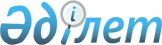 Қазақстан Республикасы Үкіметінің 2006 жылғы 14 желтоқсандағы N 1204 қаулысына өзгерістер енгізу туралыҚазақстан Республикасы Үкіметінің 2007 жылғы 20 қарашадағы N 1107 Қаулысы



      Қазақстан Республикасының Үкіметі 

ҚАУЛЫ ЕТЕДІ:


      1. "2007 жылға арналған республикалық бюджет туралы" Қазақстан Республикасының Заңын іске асыру туралы" Қазақстан Республикасы Үкіметінің 2006 жылғы 14 желтоқсандағы N 1204 
 қаулысына 
 мынадай өзгерістер енгізілсін:

      көрсетілген қаулыға 5-қосымшада:

      "Тұқым шаруашылығын дамытуды қолдауға" бағанында реттік нөмірлері 1, 2, 5, 7, 9-жолдарда "178446", "30225", "68516", "28099", "195547" деген сандар тиісінше "183276", "21241", "52898", "37083", "206335" деген сандармен ауыстырылсын;

      "Асыл тұқымды мал шаруашылығын дамытуға" бағанында реттік нөмірлері 2, 4, 6, 11-жолдарда "32966", "86569", "198215", "20524" деген сандар тиісінше "29100", "50897", "233887", "24420" деген сандармен ауыстырылсын;

      "Өсімдік шаруашылығы өнімінің шығымдылығы мен сапасын арттыруға, көктемгі егіс және егін жинау жұмыстарын жүргізуге қажетті жанар-жағар материалдар мен басқа да тауарлық-материалдық құндылықтардың құнын арзандатуға Қазақстан Республикасының Үкіметі айқындайтын басымдықты дақылдар бойынша" бағанында реттік нөмірлері 4, 5, 6, 7, 9, 12, 15-жолдарда "12000", "739000", "445000", "378000", "2466000", "511000", "4400" деген сандар тиісінше "11370", "648500", "395000", "376607", "2578693", "541900", "3330" деген сандармен ауыстырылсын;

      "Ауыл шаруашылық тауар өндірушілерге су жеткізу бойынша көрсетілетін қызметтердің құнын субсидиялауға" бағанында реттік нөмірлері 1, 2, 3, 4, 5, 6, 7, 8, 9, 10, 11, 12, 14-жолдарда "237", "450", "200901", "26700", "17720", "45561", "24280", "46341", "2775", "81409", "4600", "64662", "215530" деген сандар тиісінше "151", "281", "156123", "46169", "26106", "23019", "38183", "102136", "1734", "50881", "2875", "115278", "168230" деген сандармен ауыстырылсын.




      2. Осы қаулы қол қойылған күнінен бастап қолданысқа енгізіледі.


      Қазақстан Республикасының



      Премьер-Министрі


					© 2012. Қазақстан Республикасы Әділет министрлігінің «Қазақстан Республикасының Заңнама және құқықтық ақпарат институты» ШЖҚ РМК
				